www.czechstepbystep.czKrátké české zprávy: Signal Festival
Před poslechem:					                                       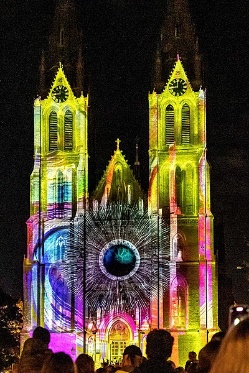 1. Povídejte si.  1. Máte rád/a kulturní akce?2. Slyšel/a jste o Signal Festivalu v Praze?………………………………………………………................	                                                                                                                                                 (Wikimedia Commons: Pendolino53) 	Při poslechu:2. Označte, co je / není pravda.1. V říjnu / září se koná Signal Festival. 					                        ANO/NE	2. Letos se festival koná už po desáté / jedenácté.                                                           ANO/NE3. Festival už navštívilo víc / míň než 5 milionů lidí.                                                          ANO/NE4. Festival je / není velmi navštěvovaný.                                                                           ANO/NE5. Propojují se moderní technologie a památky / příroda Prahy.                                      ANO/NE6. Nezapomíná se ani na současná / historická témata.                                                   ANO/NE……………………………………………………………………………………..Po poslechu:3. Doplňte slova do textu. Jedno slovo nebudete potřebovat.  ▲ přivítal ▲ propojuje ▲ místností ▲ neděle ▲ událostí ▲ tématům ▲ oblíbenéSignal FestivalOd čtvrtka 12. října do (1.) ________ 15. října se v Praze bude konat 11. ročník (2.) ________ kulturní události, která se jmenuje Signal Festival. Za 10 let festival (3.) __________ víc než 4,5 milionu návštěvníků a stal se nejnavštěvovanější kulturní (4.) __________ v České republice. Festival digitální a kreativní kultury (5.) _________ moderní technologie, současné vizuální umění a historické kulisy Prahy. Pozornost se věnuje i současným společenským (6.) _________. Součástí jsou také doprovodné programy pro děti a studenty.